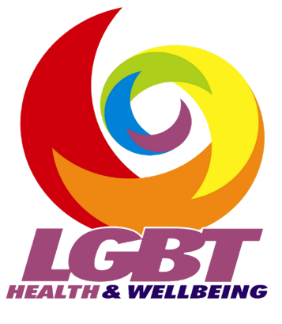 Role TitleCounselling Coordinator  (Glasgow Trans Support Project)Closing DateTuesday 1st November (9am)Section 1: Personal InformationSection 1: Personal InformationSection 1: Personal InformationSection 1: Personal InformationName:Address:Phone (home):Mobile:Email:Please tell us how you found out about this post:     Please tell us how you found out about this post:     Please tell us how you found out about this post:     Please tell us how you found out about this post:     LGBT Health e-bulletinLGBT website			Goodmoves	Facebook / TwitterOther (Please specify) ___________________LGBT Health e-bulletinLGBT website			Goodmoves	Facebook / TwitterOther (Please specify) ___________________LGBT Health e-bulletinLGBT website			Goodmoves	Facebook / TwitterOther (Please specify) ___________________LGBT Health e-bulletinLGBT website			Goodmoves	Facebook / TwitterOther (Please specify) ___________________ReferencesReferencesReferencesReferencesPlease give the names, addresses and daytime telephone numbers of two people willing to act as referees on your behalf.  Both should be able to comment on your work experience and at least one should be your present (or most recent) employer.Please give the names, addresses and daytime telephone numbers of two people willing to act as referees on your behalf.  Both should be able to comment on your work experience and at least one should be your present (or most recent) employer.Please give the names, addresses and daytime telephone numbers of two people willing to act as referees on your behalf.  Both should be able to comment on your work experience and at least one should be your present (or most recent) employer.Please give the names, addresses and daytime telephone numbers of two people willing to act as referees on your behalf.  Both should be able to comment on your work experience and at least one should be your present (or most recent) employer.Reference 1Reference 1Reference 2Reference 2Name:Name:Job title: Job title: Relationship to you:Relationship to you:Tel. No:Tel. No:Email:Email:It is our policy not to contact referees unless you have been offered a post.It is our policy not to contact referees unless you have been offered a post.It is our policy not to contact referees unless you have been offered a post.It is our policy not to contact referees unless you have been offered a post.DeclarationDeclarationDeclarationDeclarationI verify that to the best of my knowledge, the information supplied by me on this application form, and on any additional sheets, is correct.I verify that to the best of my knowledge, the information supplied by me on this application form, and on any additional sheets, is correct.I verify that to the best of my knowledge, the information supplied by me on this application form, and on any additional sheets, is correct.I verify that to the best of my knowledge, the information supplied by me on this application form, and on any additional sheets, is correct.Signed:Date:Section 2: Education and TrainingSection 2: Education and TrainingSection 2: Education and TrainingSection 2: Education and TrainingSection 2: Education and TrainingSection 2: Education and TrainingSection 2: Education and TrainingPlease give details of secondary and further / higher education starting with the most recent. If offered a position we may wish to check your qualifications (depending on your role).Please give details of secondary and further / higher education starting with the most recent. If offered a position we may wish to check your qualifications (depending on your role).Please give details of secondary and further / higher education starting with the most recent. If offered a position we may wish to check your qualifications (depending on your role).Please give details of secondary and further / higher education starting with the most recent. If offered a position we may wish to check your qualifications (depending on your role).Please give details of secondary and further / higher education starting with the most recent. If offered a position we may wish to check your qualifications (depending on your role).Please give details of secondary and further / higher education starting with the most recent. If offered a position we may wish to check your qualifications (depending on your role).Please give details of secondary and further / higher education starting with the most recent. If offered a position we may wish to check your qualifications (depending on your role).DatesDatesEducational establishment attendedEducational establishment attendedSubjects studiedSubjects studiedQualifications  / Certificates gained (including grade)FromToEducational establishment attendedEducational establishment attendedSubjects studiedSubjects studiedQualifications  / Certificates gained (including grade)Please give details of any other qualifications, volunteering or training courses you think may be relevant to this application.Please give details of any other qualifications, volunteering or training courses you think may be relevant to this application.Please give details of any other qualifications, volunteering or training courses you think may be relevant to this application.Please give details of any other qualifications, volunteering or training courses you think may be relevant to this application.Please give details of any other qualifications, volunteering or training courses you think may be relevant to this application.Please give details of any other qualifications, volunteering or training courses you think may be relevant to this application.Please give details of any other qualifications, volunteering or training courses you think may be relevant to this application.Qualification / training course titleQualification / training course titleQualification / training course titleEducational establishment / provider of trainingEducational establishment / provider of trainingDuration / date undertakenDuration / date undertakenSection 3: Employment and Volunteering Experience Section 3: Employment and Volunteering Experience Section 3: Employment and Volunteering Experience Section 3: Employment and Volunteering Experience Section 3: Employment and Volunteering Experience Please provide details of your most relevant employment and volunteering experience, starting with your current or most recent employer. Please provide details of your most relevant employment and volunteering experience, starting with your current or most recent employer. Please provide details of your most relevant employment and volunteering experience, starting with your current or most recent employer. Please provide details of your most relevant employment and volunteering experience, starting with your current or most recent employer. Please provide details of your most relevant employment and volunteering experience, starting with your current or most recent employer. Dates  From / ToHours per week  EmployerJob title and main responsibilities – please highlight if this was a paid or unpaid positionFinal salary & reason for wishing to leaveNotice required by current employer:Notice required by current employer:Notice required by current employer:Section 4: Personal Statement Section 4: Personal Statement Section 4: Personal Statement Section 4: Personal Statement Section 4: Personal Statement Please outline the experience, qualifications, knowledge, understanding, skills and abilities that you have, which are most relevant to this post.  You should give examples and outline achievements that show how you meet the ‘Person Specification’ for this post as this will be used as a basis of our shortlisting process Important:  Please DO NOT attach a Curriculum Vitae in place of this section as it will not be considered when short-listing applicants for interview. Please do not exceed more than 3 pages in total for this sectionPlease outline the experience, qualifications, knowledge, understanding, skills and abilities that you have, which are most relevant to this post.  You should give examples and outline achievements that show how you meet the ‘Person Specification’ for this post as this will be used as a basis of our shortlisting process Important:  Please DO NOT attach a Curriculum Vitae in place of this section as it will not be considered when short-listing applicants for interview. Please do not exceed more than 3 pages in total for this sectionPlease outline the experience, qualifications, knowledge, understanding, skills and abilities that you have, which are most relevant to this post.  You should give examples and outline achievements that show how you meet the ‘Person Specification’ for this post as this will be used as a basis of our shortlisting process Important:  Please DO NOT attach a Curriculum Vitae in place of this section as it will not be considered when short-listing applicants for interview. Please do not exceed more than 3 pages in total for this sectionPlease outline the experience, qualifications, knowledge, understanding, skills and abilities that you have, which are most relevant to this post.  You should give examples and outline achievements that show how you meet the ‘Person Specification’ for this post as this will be used as a basis of our shortlisting process Important:  Please DO NOT attach a Curriculum Vitae in place of this section as it will not be considered when short-listing applicants for interview. Please do not exceed more than 3 pages in total for this sectionPlease outline the experience, qualifications, knowledge, understanding, skills and abilities that you have, which are most relevant to this post.  You should give examples and outline achievements that show how you meet the ‘Person Specification’ for this post as this will be used as a basis of our shortlisting process Important:  Please DO NOT attach a Curriculum Vitae in place of this section as it will not be considered when short-listing applicants for interview. Please do not exceed more than 3 pages in total for this sectionSection 5: General Section 5: General Section 5: General Do you have any criminal convictions that are not treated as spent under the terms of the Rehabilitation of Offenders Act 1974?      Do you have any criminal convictions that are not treated as spent under the terms of the Rehabilitation of Offenders Act 1974?      Do you have any criminal convictions that are not treated as spent under the terms of the Rehabilitation of Offenders Act 1974?      Yes	NoIf yes, please provide details:This post is offered subject to satisfactory membership of the PVG Scheme. Convictions considered irrelevant to the post will be disregarded. Please indicate if you are a member of the PVG Scheme:This post is offered subject to satisfactory membership of the PVG Scheme. Convictions considered irrelevant to the post will be disregarded. Please indicate if you are a member of the PVG Scheme:This post is offered subject to satisfactory membership of the PVG Scheme. Convictions considered irrelevant to the post will be disregarded. Please indicate if you are a member of the PVG Scheme:Yes, I am currently a memberNo I am not a memberYes, I am currently a memberNo I am not a memberYes, I am currently a memberNo I am not a memberIf you are successful at interview you will be asked to provide evidence of your qualifications, proof of your right to work in the United Kingdom and any other documentary evidence required for the post.If you are successful at interview you will be asked to provide evidence of your qualifications, proof of your right to work in the United Kingdom and any other documentary evidence required for the post.If you are successful at interview you will be asked to provide evidence of your qualifications, proof of your right to work in the United Kingdom and any other documentary evidence required for the post.Submitting your application   Please submit completed application forms to: louise@lgbthealth.org.ukWe would be grateful if you could also complete and return the Diversity Monitoring Form.  Please post this anonymously marked ‘Private and Confidential – Diversity Monitoring Form to the address provided on the form. The form is confidential and will be processed separately to your application.